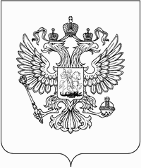 УПРАВЛЕНИЕ ФЕДЕРАЛЬНОЙ АНТИМОНОПОЛЬНОЙ СЛУЖБЫПО КАЛИНИНГРАДСКОЙ ОБЛАСТИПРЕДПИСАНИЕо прекращении нарушения Федерального закона от 05 апреля 2013 года
№ 44-ФЗ «О контрактной системе в сфере закупок товаров, работ, услуг для обеспечения государственных и муниципальных нужд» Комиссия Управления Федеральной антимонопольной службы по Калининградской области по контролю в сфере закупок (далее - Комиссия) в составе:на основании своего решения от 20.02.2017 по делу № КС-18/2017, принятого Комиссией по итогам рассмотрения жалобы ООО «Гигглс РУС» (далее – Заявитель) на действия заказчика - государственного учреждения - Калининградского регионального отделения Фонда социального страхования Российской Федерации (далее – Заказчик) при проведении электронного аукциона (извещение № 0235100000917000004) на поставку инвалидам абсорбирующего белья (пеленок) в 2017 году (далее – Аукцион), и в результате внеплановой проверки, проведенной в соответствии с частью 15 статьи 99 Федерального закона от 05.04.2013 № 44-ФЗ «О контрактной системе в сфере закупок товаров, работ, услуг для обеспечения государственных и муниципальных нужд» (далее – Закон о контрактной системе),предписывает:Заказчику – государственному учреждению – Калининградскому региональному отделению Фонда социального страхования Российской Федерации, Единой комиссии Заказчика, оператору электронной торговой площадки оператору ЗАО «Сбербанк-АСТ» (в рамках имеющихся полномочий) устранить нарушения пункта 1 части 1 статьи 33 Закона о контрактной системе, для чего в срок до 03 марта 2017 года:1.Отменить юридически значимые протоколы, составленные в ходе проведения Аукциона.2. Аннулировать закупку № 0235100000917000004.3.Представить в Калининградское УФАС России доказательства исполнения выданного предписания.Невыполнение в установленный срок предписания влечет наложение административного штрафа на должностных лиц в размере пятидесяти тысяч рублей в соответствии с частью 7 статьи 19.5 Кодекса Российской Федерации об административных правонарушениях. Предписание может быть обжаловано в судебном порядке в течение трех месяцев с момента его вынесения.20 февраля 2017 года№ 14-кс/2017г. КалининградПредседателя Комиссии:О.А.Бобровойруководителя Калининградского УФАС России;членов Комиссии:Л.В. ШевченкоА.Г.Киселевойведущего специалиста-эксперта отдела контроля органов власти, закупок и рекламы Калининградского УФАС России;старшего государственного инспектора отдела контроля органов власти, закупок и рекламы Калининградского УФАС России;Председатель Комиссии:            О.А.БоброваЧлены Комиссии:            Л.В.Шевченко             А.Г.Киселева